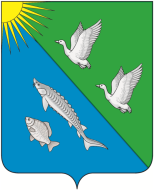 СОВЕТ ДЕПУТАТОВСЕЛЬСКОГО  ПОСЕЛЕНИЯ  ЛЯМИНАСургутского  районаХанты-Мансийского  автономного  округа-ЮгрыРЕШЕНИЕ «03»июня 2021 года	 		   					               № 154с.п. ЛяминаО внесении изменений в решение Совета депутатов сельского поселения Лямина от 28.11.2019 № 92  В целях исправления технической ошибки в решении,Совет депутатов сельского поселения Лямина решил:	1. Внести в решение Совета депутатов сельского поселения Лямина       от 28.11.2019 № 92 «О признании утратившими силу решений Совета депутатов сельского поселения Лямина»:1.1. Абзац 2 пункта 1 решения исключить.1.2. В абзаце 3 пункта 1 решения слова «от 29.08.2008» заменить словами «от 29.11.2008».2. Обнародовать настоящее решение и разместить на официальном сайте сельского поселения Лямина.3. Контроль за выполнением настоящего решения оставляю за собой.Глава сельского поселения Лямина                                                      А.А. Дизер